Tel No. 057 8648334                                                           	                                                Scoil Bhríde,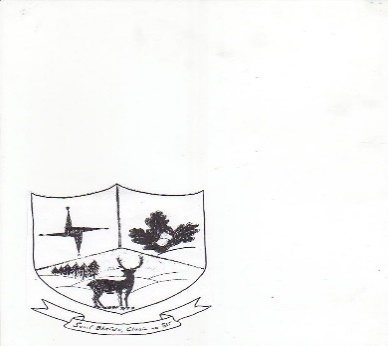 Roll No. 20118L 	                			    	                                              Cluain na Slí,				         	                 	                                             	                                               Co. Laoise                                     Principal: John O’Sullivan             DeputyPrincipal: Siobhán O’Donoghue                 Assistant Principal: Deirdre Molloy        				                                                                      7/6/’23		School Calendar2023-2024School re-opens for the new school year 2023-2024 at 9:20am on Wednesday August 30th 2023.School closed at 3:00pm on Friday October 27th  2023 for Halloween Mid-Term.  We re-open on Monday November 6th    2023 at 9:20am. School closed for Christmas Holidays at 12:00pm  on Friday  December 22nd  2023. We re-open on Monday January 8th 2024 at 9.20am.The School will be closed for Public Holiday on Monday 5th February 2024.The School will be  closed for Spring Mid-Term on both Thursday 15th and Friday 16th  of February 2024. The School will be closed on Monday March 18th  2024.School closed for Easter Holidays at  12:00 pm  on  Friday March 22nd  2024. We return to lessons at 9:20am on  Monday April  8th   2024.School closed for Public Holiday on Monday May  6th  2024. School closed for Public Holiday on Monday June 3rd  2024. School closed for Summer Holidays at 12:00pm on Friday June 21st  2024.  Notes:Official Parent-Teacher Meetings will be held during the last week of November and the first week of December 2023 ie. Monday November 27th to  Friday December 1st 2023. However, it is in your child’s best interests that you keep in contact with his/her Class Teacher and/or  Special Education Teacher throughout the year. Accordingly,  meetings can be arranged through our School Secretary at any stage during the School Year. The Administration Office is attended to between the hours of 2pm and 4pm each day.  All meetings will be held in strict adherence to whatever Covid 19 Protocols that remain in place.We will let you know the dates for  the following as soon as they are finalised: First Penance 2023-2024First Communion 2023-2024We have provisionally set aside Thursday August 29th 2024  as our date for return to classes 2024-2025. However, this may change when we take a closer look at the 2024-2025 Calendar. We will advise you of any amendments if and when they occur.  